                                                            УКРАЇНА   ІРШАВСЬКА  МІСЬКА  РАДА  ЗАКАРПАТСЬКОЇ  ОБЛАСТІ   БРІДСЬКИЙ ЗАКЛАД  ЗАГАЛЬНОЇ  СЕРЕДНЬОЇ  ОСВІТИ  І-ІІІ  СТУПЕНІВ	            Н А К А З  18.10.2021 року                                                                   №_______Про затвердження списків педагогічнихпрацівників  які атестуються у 2021-2022навчальному році            На підставі рішення атестаційної комісії І рівня, протокол №02 від 18.10.2021 рокуН а к а з у ю:1.Затвердити списки педагогічних працівників які атестуються у 2021-2022 навчальному році в черговому  порядку:1.1. На  відповідність раніше присвоєної  кваліфікаційної категорії спеціаліст вищої категорії та педагогічного звання старший вчитель:- Галінська Наталія Іванівна – вчитель історії, правознавства1.2.   На  відповідність раніше присвоєної  кваліфікаційної категорії спеціаліст вищої категорії та присвоєння педагогічного звання старший вчитель:- Бровдій Надія Іванівна – вчитель зарубіжної літератури, української мови та літератури1.3.  На  відповідність раніше присвоєної  кваліфікаційної категорії спеціаліст вищої категорії та присвоєння педагогічного звання практичний психолог – методист - Кудацька Оксана Василівна – практичний психолог1.4. На присвоєння кваліфікаційної категорії спеціаліст вищої категорії:- Чедрик Ярослава Василівна – вчитель історії;- Огар Ірина Василівна – вчитель історії1.5. На присвоєння кваліфікаційної категорії спеціаліст І категорії- Бабич Олеся Іванівна – вчитель української мови та літератури1.6.   На  відповідність раніше присвоєної  кваліфікаційної категорії спеціаліст І категорії- Химинець Людмила Михайлівна – вчитель початкових класів1.7. На присвоєння кваліфікаційної категорії  спеціаліст ІІ категорії:- Машіко Людмила Іванівна – вчитель початкових класів.2. Затвердити графік атестації педагогічних працівників(додається).3. Контроль за виконанням даного наказу залишаю за собою.             Керівник закладу освіти                                   Н.І.ГалінськаЗ наказом ознайомлений: Синетар І.В.______________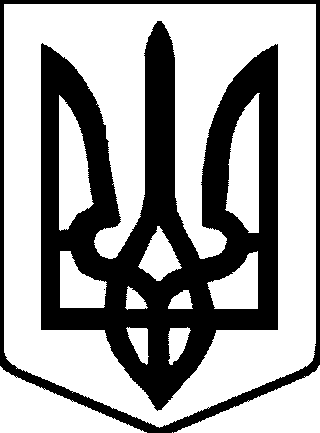 